附件2吉林省“吉享卡、吉健卡”图样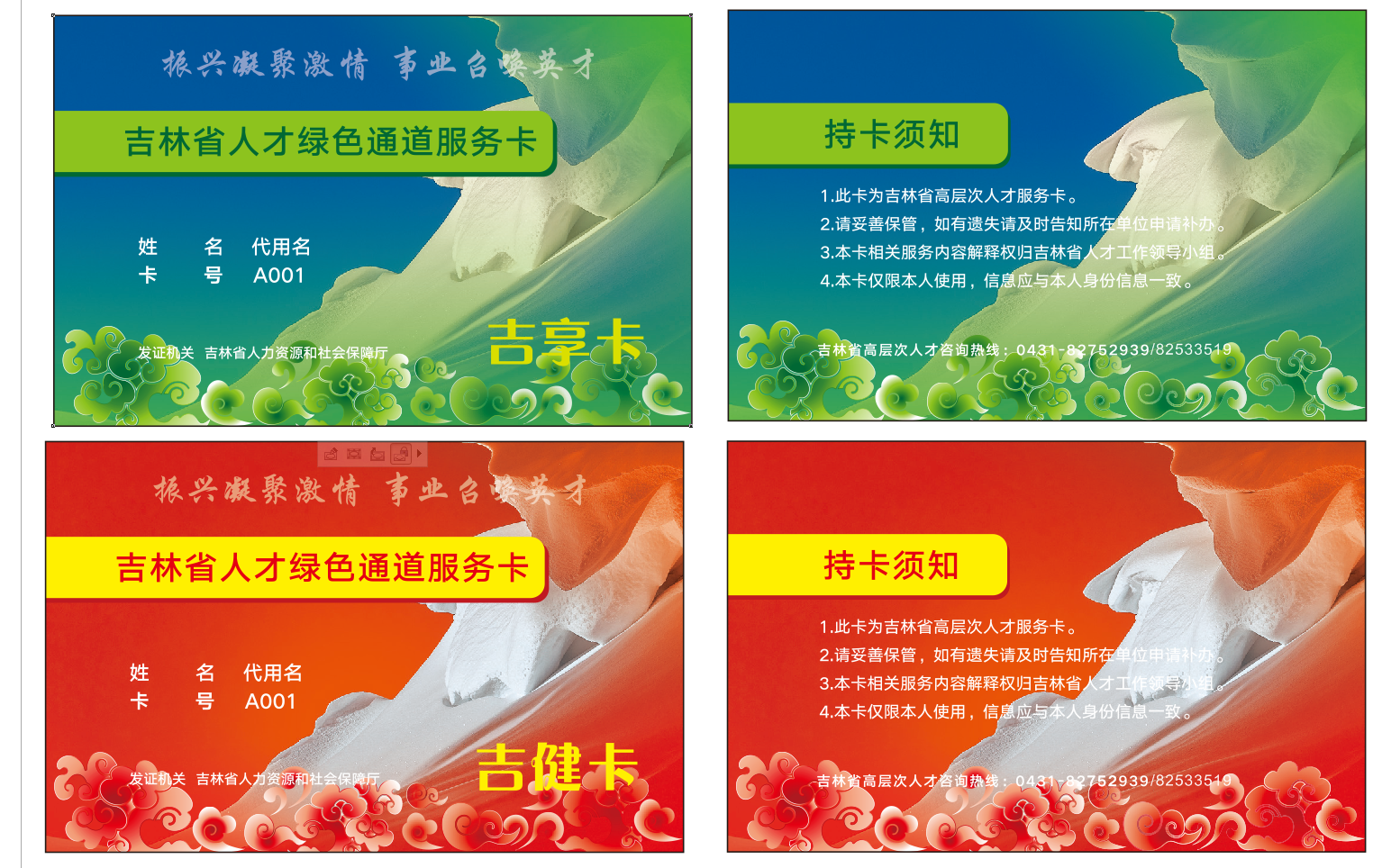 